ПОСТАНОВЛЕНИЕот «02» октября 2021 г.                № 923                          пгт. ЯблоновскийО начале отопительного сезона 2021-2022 гг. на территории муниципального образования «Яблоновское городское поселение»В соответствии с климатическими параметрами холодного периода 2021 года, согласно СП 131.13330.2012 «Строительная климатология»,                СП 124.13330.2012 «Тепловые сети», Постановления Правительства Российской Федерации от 6 мая 2011 г. № 354 «О предоставлении коммунальных услуг собственникам и пользователям помещений в многоквартирных домах и жилых домов»ПОСТАНОВЛЯЮ:Начать отопительный период 2021-2022 годов объектов жилья и социальной сферы, расположенных на территории муниципального образования «Яблоновское городское поселение», где теплоснабжение осуществляется по централизованным сетям инженерно-технического обеспечения, со дня, следующего за днем окончания 5-дневного периода, в течение которого среднесуточная температура наружного воздуха ниже +8 °C.       1.1. Подключение объектов производить в следующей очередности: а) детские и учебные учреждения, а также объекты здравоохранения; б) жилые здания; в) промышленные, административные и прочие объекты.2. Начать отопительный период 2021-2022 годов в многоквартирных домах, расположенных на территории муниципального образования «Яблоновское городское поселение», где теплоснабжение осуществляется при отсутствии централизованного теплоснабжения с использованием оборудования, входящего в состав общего имущества собственников помещений в многоквартирном доме, с даты начала отопительного периода, которая устанавливается решением собственников помещений в многоквартирном доме или собственниками жилых домов. В случае непринятия такого решения собственниками помещений в многоквартирном доме или собственниками жилых домов отопительный период начинается в соответствии с пунктом 1.3. Предприятиям, организациям и учреждениям всех форм собственности и ведомственной принадлежности, имеющим в хозяйственном ведении или оперативном управлении котельные, муниципальные учреждения, а также объекты жилищного фонда, принятые по паспортам  готовности, начать подачу теплоэнергии в целях отопления при среднесуточной температуре  наружного воздуха не выше 8 градусов по Цельсию в течении пяти суток подряд.4. Руководителю общего отдела Администрации муниципального образования «Яблоновское городское поселение» обеспечить размещение настоящего постановления на официальном сайте Администрации МО «Яблоновское городское поселение» 5. Контроль за исполнением настоящего постановления возложить на руководителя отдела ЖКХ, благоустройства и санитарного контроля Администрации муниципального образования «Яблоновское городское поселение» Концевого Р.В.6. Настоящее постановление вступает в силу с момента его подписания. Глава муниципального образования «Яблоновское городское поселение»                                      З.Д. АтажаховПроект внесен:руководитель отдела ЖКХ,благоустройства и санитарного контроля                             Р.В. КонцевойПроект согласован:и.о. руководителя общего отдела                                                   А.Ю. Чичруководитель социально-экономического отдела                                                                   Ж.З. Гооваруководитель отдела муниципальнойсобственности и правового обеспечения                                Р.А. БерзеговРоссийская Федерацияреспублика адыгеяадминистрация муниципального образования «яблоновское городское поселение»385141, Республика Адыгея Тахтамукайский район,пгт. Яблоновский, ул. Гагарина, 41/1,тел. факс (87771) 97801, 97394E-mail: yablonovskiy_ra@mail.ru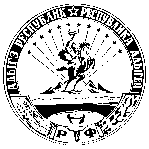 УРЫСЫЕ ФЕДЕРАЦИЕРадыгэ республикмуниципальнэ гъэпсыкiэ зиiэ«ЯБЛОНОВСКЭКЪЭЛЭ ПСЭУПIэм»иадминистрацие385141, Адыгэ РеспубликТэхътэмыкъое район, Яблоновскэ къ/п., Гагариным иур., 41/1,тел./факсыр (87771) 97801, 97394E-mail: yablonovskiy_ra@mail.ru